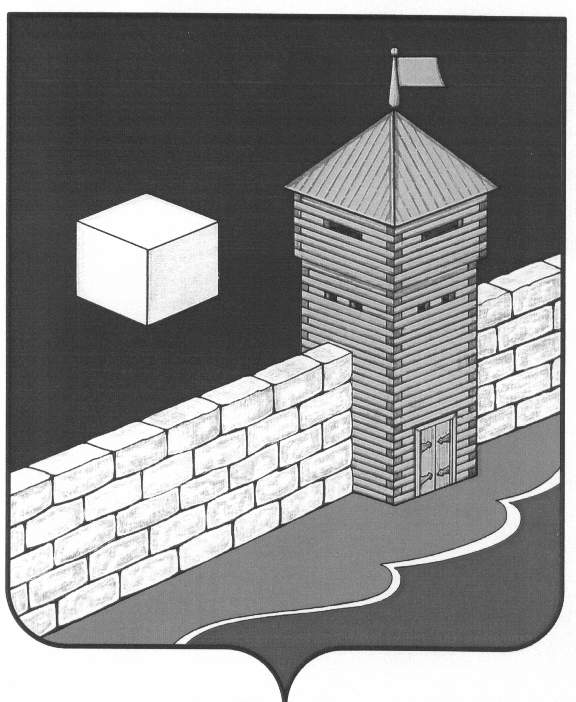 АДМИНИСТРАЦИЯ ЕТКУЛЬСКОГО СЕЛЬСКОГО ПОСЕЛЕНИЯПОСТАНОВЛЕНИЕ«27»   августа  2015 года      №155           с. ЕткульО проведении публичных слушанийпо Проекту строительства газопровода,расположенного по адресу: Челябинскаяобласть, Еткульский район, с. Еткульул. Ленина строения  №№41, 43, 43а, 45, 45ак торговым предприятиям, расположеннымна центральной площади     В соответствии со ст. 28 Федерального закона от 06.10.2005г. №131-ФЗ «Об общих принципах местного самоуправления в Российской Федерации», решением Совета депутатов Еткульского сельского поселения от 02.11.2006г. №3 «О положении о публичных (общественных) слушаниях в Еткульском сельском поселении», администрация Еткульского сельского поселения ПОСТАНОВЛЯЕТ:     1.Провести публичные слушания по Проекту строительства газопровода, расположенного по адресу: Челябинская область, Еткульский район, с. Еткуль ул. Ленина строения  №№41, 43, 43а, 45, 45а к торговым предприятиям, расположенным на центральной площади, 10 сентября 2015г. в 15.00 в здании администрации Еткульского сельского поселения.     2. Создать рабочую группу по подготовке и проведению публичных слушаний в составе, согласно приложению №1.     3. Утвердить:- План мероприятий по подготовке и проведению публичных слушаний, согласно приложению №2;- Программу публичных слушаний, согласно приложению №3.     4. Поручить рабочей группе, осуществить подготовку публичных слушаний в соответствии с планом по подготовке и проведению публичных слушаний.     5. Опубликовать объявление в районной газете «Искра» и на официальном сайте администрации Еткульского муниципального района.Глава Еткульского сельского поселения	М.Н. ГрицайПриложение №1к постановлению ГлавыЕткульского сельского поселения№155 от 27.08.2015г.Состав рабочей группы по подготовке и проведению публичных слушаний по  Проекту строительства газопровода, расположенного по адресу: Челябинская область, Еткульский район, с. Еткуль ул. Ленина строения  №№41, 43, 43а, 45, 45а к торговым предприятиям, расположенным на центральной площади:- Грицай М.Н. – Глава Еткульского сельского поселения;-Зорин С.И. – заместитель Главы Еткульского сельского поселения;- Константинов А.Н. – начальник Отдела строительства и архитектуры администрации Еткульского муниципального района;- Иванова Ю.Я. – специалист администрации Еткульского сельского поселения;- Печеркина Л.В. – специалист администрации Еткульского сельского поселения.Приложение №2к постановлению Главы Еткульского сельского поселения№155 от 27.08.2015г.План мероприятийпо подготовке  и проведению публичных слушанийпо Проекту строительства газопровода, расположенного по адресу: Челябинская область, Еткульский район, с. Еткуль ул. Ленина строения  №№41, 43, 43а, 45, 45а к торговым предприятиям, расположенным на центральной площади:Приложение №3к постановлению Главы Еткульского сельского поселения№155 от 27.08.2015г.Программа публичных слушанийВступительное слово – Грицай М.Н. – Глава Еткульского сельского поселения. Доклад «О Проекте строительства газопровода, расположенного по адресу: Челябинская область, Еткульский район, с. Еткуль ул. Ленина строения  №№41, 43, 43а, 45, 45а к торговым предприятиям, расположенным на центральной площади» Докладчик: Глава Еткульского сельского поселения – М.Н.ГрицайОбсуждение и принятий рекомендаций публичных слушаний:Зорин С.И. – заместитель Главы Еткульского сельского поселения.Наименование мероприятийСрок исполненияОтветственные за исполнение1.Определение списка приглашенных на публичные слушания01.09.2015г.Рабочая группа2.Подготовка проекта рекомендаций публичных слушаний04.09.2015г.Рабочая группа3.Назначение председательствующего и секретаря публичных слушаний03.09.2015г.Рабочая группа4.Подготовка и рассылка уведомлений приглашенным на публичные слушания03.09.2015г.Иванова Ю.Я.5.Подготовка пакета материалов для участников публичных слушаний (проект решения Совета депутатов)03.09.2015г.Печеркина Л.В.6.Подготовка зала для проведения публичных слушаний03.09.2015г.Зорин С.И.7.Организация регистрации приглашенных на публичные слушания10.09.2015г.Иванова Ю.Я.8.Ведение протокола10.09.2015г.Иванова Ю.Я.9.Публикация рекомендаций по итогам слушаний в «Информационном вестнике Еткулького сельского поселения11.09.2015г.Зорин С.И.